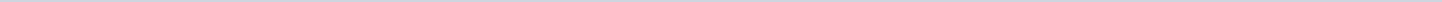 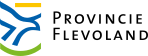 Provincie FlevolandAangemaakt op:Provincie Flevoland28-03-2024 15:03Ingekomen stukken15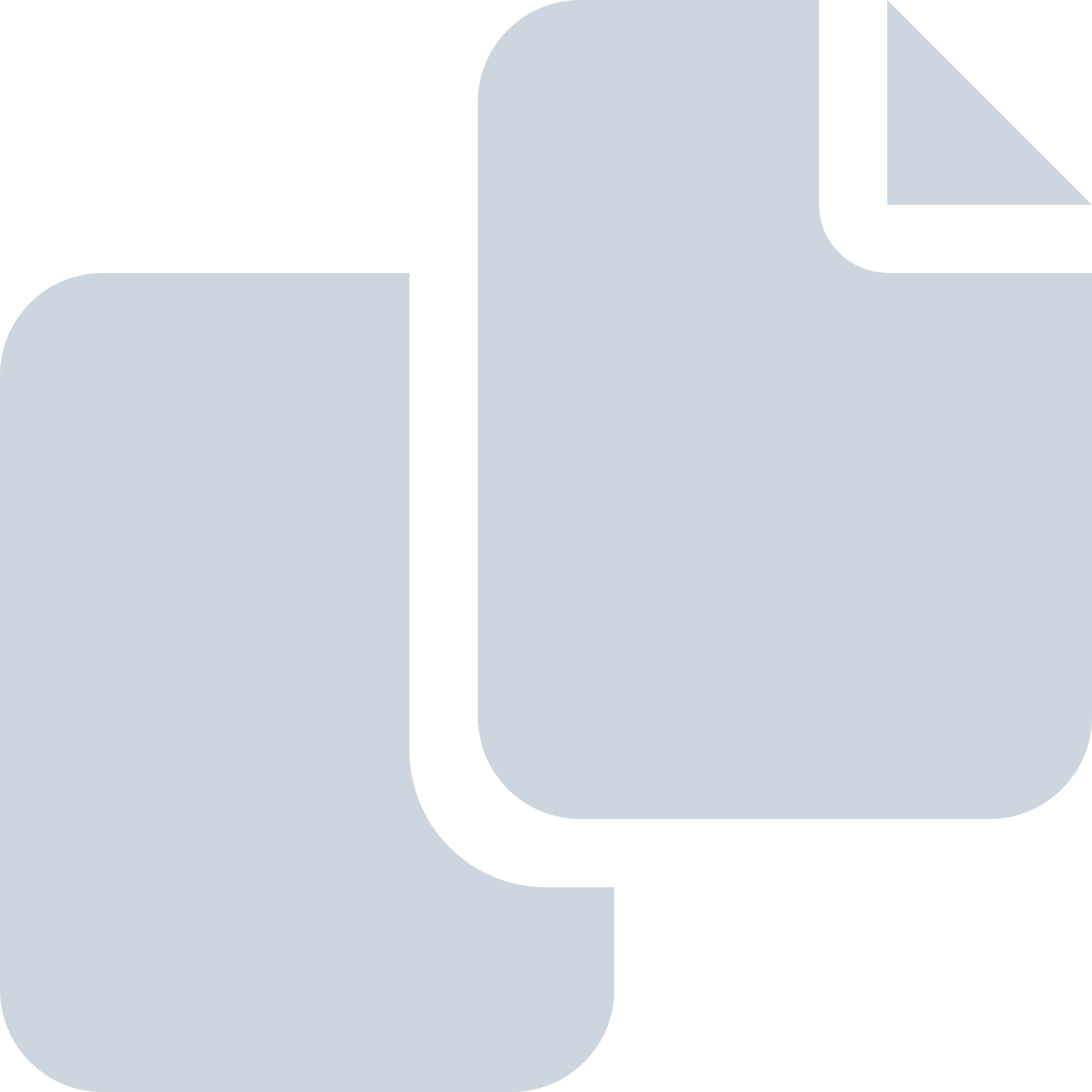 Periode: augustus 2015#Naam van documentPub. datumInfo1.Stichting Batavialand-verantwoording bijdrage 2014 + BedrijfsplanSt. Erfgoedpark Batavialand27-08-2015PDF,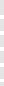 62,13 MB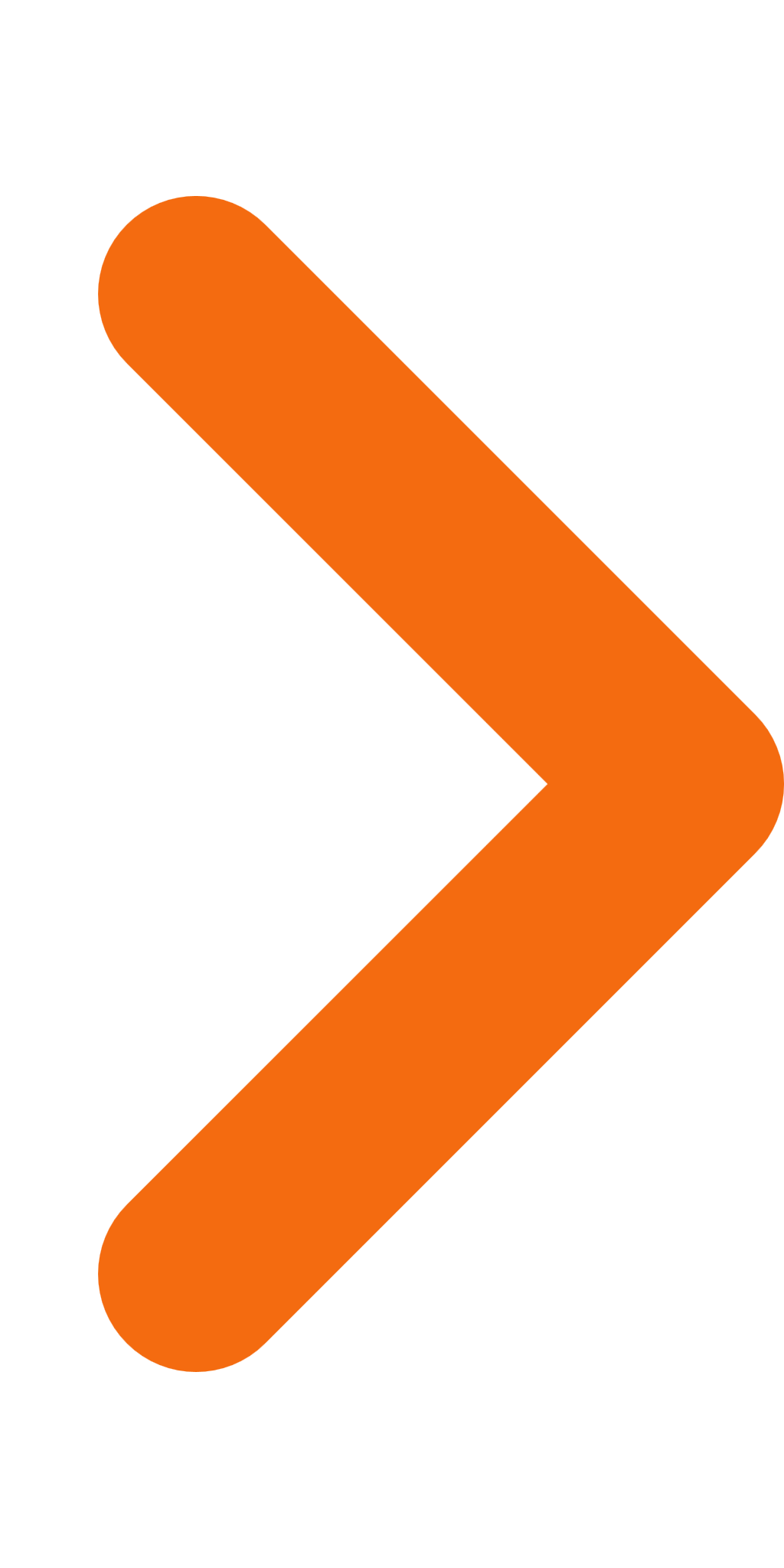 2.Mededeling nav Omroep Flevoland Nationaal Park Oostvaardersplassen27-08-2015PDF,135,85 KB3.Mededeling over moties en toezeggingen OV27-08-2015PDF,784,47 KB4.Mededeling Verzoek aan Bij 12-Faunafonds om restantbudget faunaschade 2014  iin te zetten voor faunaschade 201527-08-2015PDF,210,41 KB5.Mededeling Werelderfgoed Schokland zijn omgeving-opheffing aanlegstelstel vergunningen archeologie27-08-2015PDF,1,02 MB6.Mededeling wijziging openstellingsbesluit 2016-1 Agrarisch natuurbeheer27-08-2015PDF,170,06 KB7.Mededeling - Monitoring landschapselementen27-08-2015PDF,1,08 MB8.OFGV-Omgevingsdienst Gooi+Vechtstreek-Vastgestelde begroting 201620-08-2015PDF,10,04 MB9.RRK-Randstedelijke Rekenkamer-Vastgestelde begroting 201620-08-2015PDF,568,01 KB10.RRK-Randstedelijk Rekenkamer-Beleid en Praktijk mbt Verbonden Partijen20-08-2015PDF,1,27 MB11.Mededeling-afgifte subsidiebeschikking FAC pilot vanggewassen20-08-2015PDF,686,58 KB12.Mededeling NS dienstregeling 2017-202020-08-2015PDF,290,93 KB13.Mededeling vertraging realisatie project Waterlandseweg20-08-2015PDF,237,74 KB14.Mededeling-Beantwoording door GS van brief Vogel- en Natuurwacht Zuid-Flevoland20-08-2015PDF,405,96 KB15.Mededeling vertraging aanbesteding regiotaxi20-08-2015PDF,85,59 KB